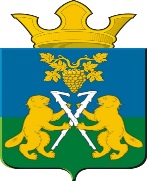   АДМИНИСТРАЦИЯ  НИЦИНСКОГО СЕЛЬСКОГО ПОСЕЛЕНИЯСЛОБОДО-ТУРИНСКОГО МУНИЦИПАЛЬНОГО РАЙОНА СВЕРДЛОВСКОЙ ОБЛАСТИП О С Т А Н О В Л Е Н И Еот 12 марта 2019 годас. Ницинское                                           № 19О продлении срока действия муниципальной программы «Формирование современной городской среды на 2018 – 2022 годы Ницинского сельского поселения В соответствии с постановлением Правительства Российской Федерации от 19.02.2019г. № 106 «О внесении изменений в приложение  № 15 к государственной программе Российской Федерации «Обеспечение доступным и комфортным жильем и коммунальными услугами граждан Российской  Федерации» далее ( постановление правительства Российской Федерации от 09.02.2019 № 106) ПОСТАНОВЛЯЕТ:1. Продлить срок действия муниципальной программы «Формирование современной городской среды на 2018-2022 годы» Ницинского сельского поселения до 31.12.2024 года.2. Опубликовать настоящее  постановление в газете «Информационный вестник» и разместить на официальном сайте Ницинского сельского поселения.3.Контроль за выполнением настоящего постановления оставляю за собой.Глава Ницинского сельского поселения:                       Т.А.Кузеванова